Wydanie z dnia 13.08.2019 r.FORMULARZ REKRUTACYJNYw ramachRegionalnego Programu Operacyjnego Województwa Lubelskiego na lata 2014-2020Oś Priorytetowa 9 Rynek pracyDziałanie 9.3 Rozwój przedsiębiorczości Projekt pt.: „Własna firma-nowy start!” nr projektu: RPLU.09.03.00-06-0195/18-00 współfinansowany ze środków Europejskiego Funduszu Społecznego, realizowany                              przez –  Biuro Doradczo-Księgowe J&J Iga Próchniak-Czapla ul. gen. Fieldorfa „Nila” 18/15 24-100 Puławy w partnerstwie ze Stowarzyszeniem Lokalna Grupa Działania „Dolina Giełczwi” ul. Lubelska 77 A, 21-050 Piaski oraz Specjalistyczne Gabinety Lekarskie ”Zdrowie” H.Kłaczyńska i E. Czerwińska s.c. ul. Okólna 18, 08-530 Dęblin, na podstawie Umowy nr 175/RPLU.09.03.00-06-0195/18-00 zawartej 
z Instytucją Zarządzającą w ramach Regionalnego Programu Operacyjnego Województwa Lubelskiego na lata 2014-2020.Formularz powinien być wypełniony czytelnie, w wersji elektronicznej lub drukowanymi literamiFormularz powinien być  opatrzony datą i czytelnie podpisany w wyznaczonych miejscach.Formularz powinien być trwale spięty.Wszystkie pola Formularza muszą być wypełnione a w miejscach,  w których nie dotyczy należy wpisać „nie dotyczy”Dane personalne potencjalnego Uczestnika projektuAktualny status zawodowy potencjalnego Uczestnika projektu. Oświadczam, że (zaznaczyć „x”): III. Krótki opis planowanej działalności gospodarczej.Oświadczenia.V. Ocena kwalifikowalności uczestnictwa w Projekcie (wypełnia Beneficjent).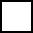 Załączniki do Formularza rekrutacyjnego:Obligatoryjne:Oświadczenie uczestnika projektu  o wyrażeniu zgody na przetwarzanie  danych osobowych w zbiorach na cele projektu.Fakultatywne (jeżeli dotyczy)Oświadczenie o prowadzeniu gospodarstwa rolnego i zobowiązanie do przejścia na system ubezpieczenia ZUS.Kopia dokumentu potwierdzającego ustalony stopień niepełnosprawności np. orzeczenie o niepełnosprawności.Zaświadczenie z Urzędu Pracy o pozostawaniu w rejestrze bezrobotnych. Zaświadczenie z ZUS i KRUS o nieodprowadzaniu składek na ubezpieczenia społeczne /decyzja o przyznaniu emerytury lub rentyKopia umowy o pracę/umowy cywilno-prawnej i zaświadczenie z ZUS 
o odprowadzaniu składek na ubezpieczenie społeczneZałącznik nr 1 Oświadczenie Uczestnika Projektu o wyrażeniu zgody na przetwarzanie danych osobowych w zbiorach na cele projektu.OŚWIADCZENIE UCZESTNIKA PROJEKTU  O WYRAŻENIU ZGODY NA PRZETWARZANIE  DANYCH OSOBOWYCH W ZBIORACH NA CELE PROJEKTUObowiązek informacyjny realizowany w związku z art. 13 i art. 14 Rozporządzenia Parlamentu Europejskiego i Rady (UE) 2016/679 oraz zgoda na przetwarzanie szczególnych kategorii danych osobowych w zakresie zbiorów:Uczestnicy projektów dofinansowanych z Europejskiego Funduszu Społecznego w ramach Regionalnego Programu Operacyjnego Województwa Lubelskiego 2014-2020,Centralny  system teleinformatyczny wspierający realizację programów operacyjnych.W związku z przystąpieniem do projektu pn. „Własna firma-nowy start!”  oświadczam, że przyjmuję do wiadomości, iż:Administratorem moich danych osobowych jest odpowiednio: Województwo Lubelskie z siedzibą przy ul. Artura Grottgera 4, 20-029 Lublin dla zbioru nr 1.Minister właściwy do spraw rozwoju regionalnego z siedzibą przy ul. Wspólnej 2/4, 00-926 Warszawa dla zbioru nr 2.Przetwarzanie moich danych osobowych jest zgodne z prawem i spełnia warunki, o których mowa w art. 6 ust. 1 lit. c oraz art. 9 ust. 2 lit. g Rozporządzenia Parlamentu Europejskiego i Rady (UE) 2016/679 – dane osobowe są niezbędne dla realizacji Regionalnego Programu Operacyjnego Województwa Lubelskiego na lata 2014-2020 na podstawie:rozporządzenia Parlamentu Europejskiego i Rady (UE) nr 1303/2013 z dnia 17 grudnia 2013 r. ustanawiającego wspólne przepisy dotyczące Europejskiego Funduszu Rozwoju Regionalnego, Europejskiego Funduszu Społecznego, Funduszu Spójności, Europejskiego Funduszu Rolnego na rzecz Rozwoju Obszarów Wiejskich oraz Europejskiego Funduszu Morskiego i Rybackiego oraz ustanawiającego przepisy ogólne dotyczące Europejskiego Funduszu Rozwoju Regionalnego, Europejskiego Funduszu Społecznego, Funduszu Spójności i Europejskiego Funduszu Morskiego i Rybackiego oraz uchylającego rozporządzenie Rady (WE) nr 1083/2006 (Dz. Urz. UE L 347 z 20.12.2013, str. 320, z późn. zm.),rozporządzenia Parlamentu Europejskiego i Rady (UE) nr 1304/2013 z dnia 17 grudnia 2013 r. w sprawie Europejskiego Funduszu Społecznego i uchylającego rozporządzenie Rady (WE) nr 1081/2006 (Dz. Urz. UE L 347 z 20.12.2013, str. 470, z późn. zm.), Ustawy z dnia 11 lipca 2014 r. o zasadach realizacji programów w zakresie polityki spójności finansowanych w perspektywie finansowej 2014–2020 (Dz. U. z 2018 r., poz. 1431 z późn. zm.),rozporządzenia wykonawczego Komisji (UE) nr 1011/2014 z dnia 22 września 2014 r. ustanawiającego szczegółowe przepisy wykonawcze do rozporządzenia Parlamentu Europejskiego i Rady (UE) nr 1303/2013 w odniesieniu do wzorów służących do przekazywania Komisji określonych informacji oraz szczegółowe przepisy dotyczące wymiany informacji między beneficjentami a instytucjami zarządzającymi, certyfikującymi, audytowymi i pośredniczącymi (Dz. Urz. UE L 286 z 30.09.2014, str. 1).Moje dane osobowe będą przetwarzane wyłącznie w celu: udzielenia wsparcia uczestnikom projektu z uwzględnieniem rekrutacji, działań informacyjnych, monitorowania, sprawozdawczości, ewaluacji, kontroli i audytu prowadzonych w zakresie projektu – dotyczy zbioru nr 1.realizacji projektu, w szczególności potwierdzania kwalifikowalności wydatków, udzielania wsparcia uczestnikom Projektu, ewaluacji, monitoringu, kontroli, audytu, sprawozdawczości oraz działań informacyjno-promocyjnych, w ramach Programu – dotyczy zbioru nr 2.Moje dane osobowe zostały powierzone do przetwarzania:Instytucji Zarządzającej RPO WL 2014-2020, której funkcję pełni Województwo Lubelskie z siedzibą przy ul. Artura Grottgera 4, 20-029 Lublin, Beneficjentowi/partnerom realizującym projekt Biuro Doradczo- Księgowe J&J Iga Próchniak-Czapla
ul. gen. Fieldorfa „Nila” 18/15 Puławy oraz Stowarzyszenie Lokalna Grupa Działania „Dolina Giełczwi” ul. Lubelska 77 A, 21-050 Piaski (Partner 1) oraz Specjalistyczne Gabinety Lekarskie ”Zdrowie” H. Kłaczyńskai E. Czerwińska s. c. ul. Okólna 18, 08-530 Dęblin (Partner 2),Moje dane osobowe mogą zostać powierzone podmiotom realizującym badania ewaluacyjne lub kontrole i audyt RPO WL 2014-2020 na zlecenie ministra właściwego do spraw rozwoju regionalnego, Instytucji Zarządzającej lub beneficjenta.Moje dane mogą zostać udostępnione Prezesowi Zakładu Ubezpieczeń Społecznych na podstawie art. 71 ust. 2 ustawy z dnia 11 lipca 2014 r. o zasadach realizacji programów w zakresie polityki spójności finansowanych w perspektywie finansowej 2014–2020 w związku z realizacją zadań wynikających z art. 50 ust. 3a i 3c ustawy z dnia 13 października 1998 r. o systemie ubezpieczeń społecznych (Dz. U. z 2019 r. poz. 300, z późn. zm.).Podanie danych jest warunkiem koniecznym otrzymania wsparcia, a odmowa ich podania jest równoznaczna z brakiem możliwości udzielenia wsparcia w ramach projektu.W terminie do 4 tygodni po zakończeniu udziału w projekcie przekażę beneficjentowi dane dotyczące mojego statusu na rynku pracy oraz informacje na temat udziału w kształceniu lub szkoleniu oraz uzyskania kwalifikacji lub nabycia kompetencji.W ciągu trzech miesięcy po zakończeniu udziału w projekcie udostępnię dane dot. mojego statusu i sytuacji na rynku pracy, a także informacje na temat: udziału w kształceniu lub szkoleniu, uzyskania kwalifikacji lub nabycia kompetencji oraz innych zmian, które nastąpiły w procesie aktywizacji społeczno-zawodowej.Moje dane osobowe będą przetwarzane w Centralnym systemie teleinformatycznym SL2014 zgodnie z Wytycznymi w zakresie warunków gromadzenia i przekazywania danych w postaci elektronicznej na lata 2014-2020.Moje dane osobowe będą przechowywane do czasu rozliczenia Regionalnego Programu Operacyjnego Województwa Lubelskiego 2014-2020 oraz zakończenia archiwizowania dokumentacji.Mogę skontaktować się z Inspektorem Ochrony Danych wysyłając wiadomość na adres email: iod@lubelskie.pl (IOD w Urzędzie Marszałkowskim Województwa Lubelskiego) lub iod@miir.gov.pl (IOD w Ministerstwie Inwestycji i Rozwoju).Mam prawo do wniesienia skargi do organu nadzorczego, którym jest Prezes Urzędu Ochrony Danych Osobowych.Mam prawo dostępu do treści swoich danych.Mam prawo żądania sprostowania swoich danych lub żądania ograniczenia ich przetwarzania.Mam obowiązek zaktualizować moje dane teleadresowe w przypadku, gdy ulegną one zmianie przed zakończeniem udziału w projekcie.Moje dane osobowe nie będą przekazywane do państwa trzeciego lub organizacji międzynarodowej.Moje dane osobowe nie będą poddawane zautomatyzowanemu podejmowaniu decyzji.Uwagi dotyczące formularza zgłoszeniowego uczestnika projektu i przetwarzania szczególnych kategorii danych osobowych:W celu rozpoczęcia udziału osoby w projekcie niezbędne jest podanie przez nią lub jej opiekuna prawnego danych w zakresie określonym w załączniku nr 13 do Wytycznych w zakresie warunków gromadzenia i przekazywania danych w postaci elektronicznej na lata 2014-2020.Osoba zgłaszająca się do projektu może odmówić podania szczególnych kategorii danych osobowych w zakresie:Osoba należąca do mniejszości narodowej lub etnicznej, migrant, osoba obcego pochodzeniaOsoba z niepełnosprawnościami Osoba w innej niekorzystnej sytuacji społecznejNiekompletność danych w ww. zakresie nie oznacza niekwalifikowalności danego uczestnika z wyjątkiem sytuacji, kiedy projekt skierowany jest do grup charakteryzujących się przedmiotowymi cechami, wówczas odmowa ta skutkuje brakiem możliwości weryfikacji kwalifikowalności uczestnika oraz prowadzi do niezakwalifikowania się do udziału w projekcie.Oświadczenie dotyczące szczególnych kategorii danych osobowych: (należy zaznaczyć właściwe pole w ramach każdego punktu)Czy należysz do mniejszości narodowej lub etnicznej, jesteś migrantem lub osobą obcego pochodzenia?  Tak		  Nie			 Odmawiam podania informacjiCzy jesteś osobą z niepełnosprawnościami?  Tak		  Nie			 Odmawiam podania informacjiCzy jesteś osobą w innej niekorzystnej sytuacji społecznej niż wymienione powyżej w punktach 1 i 2 (może to być np. bezdomność, wykluczenie z dostępu do mieszkań, pochodzenie z obszarów wiejskich, wykształcenie poniżej podstawowego pomimo wieku typowego dla ukończenia szkoły podstawowej lub inne cechy powodujące wykluczenie społeczne)?  Tak		  Nie			 Odmawiam podania informacji Data wpływu Formularza do biura projektu: ………………………………………………………………………………………Numer ewidencyjny: ………………………………………………………….……………………………………………..……….……….Czytelny podpis: …………………………………………………………………………………………………...……………………………(wypełnia Beneficjent)Imię/Imiona:Nazwisko:Nazwisko rodowe:Data i miejsce urodzenia:PESEL:Adres zamieszkania:Ulica:Nr domu:Nr lokalu:Kod pocztowy:Gmina:Powiat:Województwo:Telefon kontaktowy:Adres e-mail:1.Jestem osobą fizyczną w wieku 30 lat i więcej z terenu woj. lubelskiego (powiat puławski lub powiat opolski), pozostającą bez pracy, zamierzającą rozpocząć prowadzenie działalności gospodarczej,  Tak Nie2.Jestem osobą bezrobotną - w tym zarejestrowaną w urzędzie pracy jako bezrobotna  Tak Nie Tak Nie3.Jestem osobą bierną zawodowo, Tak Nie4.Ponadto należę do jednej z poniższych grup:Ponadto należę do jednej z poniższych grup:4.- osoby starsze (w wieku 50 lat i więcej), Tak Nie4.- kobiety, Tak Nie4.- osoby z niepełnosprawnościami, Tak Nie4.- osoby długotrwale bezrobotne, Tak Nie4.- osoby o niskich kwalifikacjach, Tak Nie5.Jestem imigrantem (w tym osobą polskiego pochodzenia),  Tak Nie6.Jestem reemigrantem,  Tak Nie7.Jestem osobą odchodzącą z rolnictwa,  Tak Nie8.Jestem bezrobotnym mężczyzną w wieku 30 – 49 lat,  Tak Nie9.Jestem osobą ubogą pracującą Tak Nie10.Jestem osobą zatrudnioną na umowie krótkoterminowej lub pracującą w ramach umowy cywilno-prawnej, której miesięczne zarobki nie przekraczają wysokości minimalnego wynagrodzenia. Tak NieKrótki opis planowanej działalności gospodarczej:(w krótkim opisie należy odnieść się do kryteriów, podlegających ocenie)Krótki opis planowanej działalności gospodarczej:(w krótkim opisie należy odnieść się do kryteriów, podlegających ocenie)Krótki opis planowanej działalności gospodarczej:(w krótkim opisie należy odnieść się do kryteriów, podlegających ocenie)1Opis planowanej  działalności gospodarczej z uwzględnieniem, czy dana działalność gospodarcza prowadzona będzie:w sektorze białej gospodarki (tj. sektory związane z lecznictwem, ochroną zdrowia, farmaceutyczne, usługami medyczno-opiekuńczymi oraz przemysłem produktów medycznych) lub srebrnej gospodarki (tj. działalności gospodarczej mającej na celu zaspokajanie potrzeb wyłaniających się 
z procesu starzenia się ludności) lub zielonej gospodarki (poza rolnictwem), tj. sektory związane z transportem zbiorowym, odnawialnymi źródłami energii, budownictwem oraz gospodarką odpadami;czy  dana działalność dotyczy utworzenia przedsiębiorstwa społecznego;czy w ramach działalności gospodarczej zostaną utworzone dodatkowe miejsca pracy w okresie 12 miesięcy od dnia jej rozpoczęcia.2Posiadane zasoby tj. kwalifikacje, doświadczenie i umiejętności niezbędne do prowadzenia działalności gospodarczej;3Planowany koszt przedsięwzięcia;4Charakterystyka potencjalnych klientów/odbiorców/kontrahentów;5Charakterystyka konkurencji;6Stopień przygotowania inwestycji do realizacji.OŚWIADCZENIAJa niżej podpisany/a...........................................................................................................................................(imię i nazwisko)zamieszkały/a.....................................................................................................................................................(adres zamieszkania)legitymujący/a się dowodem osobistym ........................................................................................................                                                                         (seria i nr dowodu osobistego)wydanym przez .............................................................................................................................................Pouczony o odpowiedzialności za składanie oświadczeń niezgodnych z prawdą:W wierszach poniżej należy wykreślić niewłaściwą odpowiedź  Oświadczam, że posiadam pełną zdolność do czynności prawnych oraz korzystam z pełni praw publicznych; Oświadczam, że wyrażam świadomie zgodnie z art. 7 ust. 2 Rozporządzenia Parlamentu Europejskiego i Rady (UE) 2016/679 z dnia 27 kwietnia 2016 r. w sprawie ochrony osób fizycznych w związku z przetwarzaniem danych osobowych i w sprawie swobodnego przepływu takich danych oraz uchylenia dyrektywy 95/46/WE (Dz.U. UE.L. 119/1 z 04.05.2016) zwanego „RODO” wyraźną i dobrowolną zgodę na przetwarzanie i zbieranie moich danych osobowych przez Beneficjenta  –  Biuro Doradczo-Księgowe J&J Iga Próchniak-Czapla ul. gen. Fieldorfa „Nila” 18/15 24-100 Puławy do celów związanych  z przeprowadzeniem rekrutacji, realizacji, monitoringu i ewaluacji projektu, a także w zakresie niezbędnym do wywiązania się Beneficjenta z obowiązków wobec Instytucji Zarządzającej Regionalnego Programu Operacyjnego Województwa Lubelskiego na lata 2014-2020 wynikających   z umowy nr 175/RPLU.09.03.00-06-0195/18-00. Jednocześnie oświadczam, że moja zgoda spełnia wszystkie warunki o których mowa w art. 7 RODO, tj. przysługuje mi możliwość jej wycofania w każdym czasie, zapytanie o zgodę zostało mi przedstawione w wyraźnej i zrozumiałej formie oraz poinformowano mnie o warunku możliwości jej rozliczalności.Oświadczam, że świadomy/-a odpowiedzialności karnej za fałszywe zeznania wynikające z art. 233 (podanie nieprawdy lub zatajenie nieprawdy) ustawy z dnia 6 czerwca 1997 r. Kodeks karny (Dz. U.       z 2017 r., poz. 2204 z późn. zm.) zawarte w niniejszym formularzu informacje są zgodne z prawdą oraz stanem faktycznym. Ponadto nie byłem/-am karany/-a za przestępstwa popełnione umyślnie ścigane          z oskarżenia publicznego i przestępstwa skarbowe popełnione umyślnie oraz nie toczy się przeciwko mnie postępowanie karne.Oświadczam, że nie posiadałem/-am zarejestrowanej działalności gospodarczej w Krajowym Rejestrze Sądowym, Centralnej Ewidencji i Informacji o Działalności Gospodarczej lub nie prowadziłem/-am działalność na podstawie odrębnych przepisów (w tym m.in. działalność adwokacką, komorniczą         lub oświatową) w okresie 12 miesięcy poprzedzających dzień przystąpienia do projektu.Oświadczam, że nie korzystam równolegle z innych środków publicznych, w tym zwłaszcza ze środków Funduszu Pracy, Państwowego Funduszu Rehabilitacji Osób Niepełnosprawnych, środków oferowanych w ramach Programu Operacyjnego Wiedza Edukacja Rozwój, Regionalnego Programu Operacyjnego i Programu Rozwoju Obszarów Wiejskich 2014-2020 na pokrycie tych samych wydatków związanych z podjęciem i prowadzeniem działalności gospodarczej. Oświadczam, że nie prowadzę działalności rolniczej innej niż wskazana w art. 2 ustawy z dnia 20 kwietnia 2004 r. o promocji zatrudnienia i instytucjach rynku pracy (Dz. U. z 2017 r., poz. 1065 z późn. zm.).Oświadczam, iż zobowiązuję się do przekazania informacji dotyczącej mojej sytuacji do 4 tygodni po zakończeniu udziału w projekcie. Oświadczam, że nie zostałem/-am ukarany/-a karą zakazu dostępu do środków, o których mowa w art. 5 ust. 3 pkt 1 i 4 ustawy z dnia 27 sierpnia 2009 r. o finansach publicznych (dalej „ufp”) (Dz. U.               z 2017 r., poz. 2077). Jednocześnie zobowiązuję się do niezwłocznego powiadomienia Beneficjenta o zakazach dostępu do środków o których mowa w art. 5 ust. 3 pkt 1 i 4 ufp orzeczonych w stosunku do mnie w okresie realizacji projektu.Oświadczam, że zapoznałem/-am się z Regulaminem rekrutacji Uczestników i akceptuję jego warunki.Oświadczam, że zgodnie z wymogami zawartymi w Regulaminie rekrutacji i Formularzu rekrutacyjnym jestem uprawniony/-a do uczestnictwa w projekcie.Oświadczam, że zostałem/-am poinformowany/-a, że projekt współfinansowany jest ze środków Unii Europejskiej w ramach Europejskiego Funduszu Społecznego.……………………………………….                                               ……………….………………………………………………….(miejscowość, data)                                                        ( podpis potencjalnego uczestnika projektu )Kandydat spełnia/nie spełnia wstępne kryteria uczestnictwa w Projekcie.Data oraz czytelny podpis osoby weryfikującej formularz rekrutacyjny:…………………………………………………………………..……………………………………………….…..……………………………………………………..……………………………………………Miejscowość i data                                                Czytelny podpis uczestnika projektu